الأكاديمية الجهوية للتربية والتكوين                                                                        السنة الدراسية: ....................................  لجهة الدار البيضاء - سطات                                                                                 المؤسســــــــــة: ...................................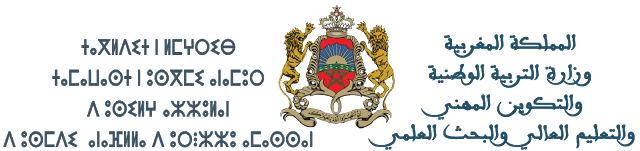 المديرية الإقليمية: ....................                                                                         ........................................................	.............................................بطاقة الترشح لولوج البكالوريا المهنية(خاصة بالتلاميذ المتمدرسين)طلب التوجيه                         طلب إعادة التوجيهالجذوع المشتركة المهنية     الأولى البكالوريا المهنية          الثانية البكالوريا المهنية     بالنسبة لتلاميذ المسارات المهنية ،يرجى تحديد قطب المسلك المهني السابق: القطب الخدماتي   القطب الصناعي   القطب الفلاحي.....................................................................................................................................................................................................................................................................................................إطار خاص بالتلميذ (ة) المترشح (ة)الاسم والنسب: .......................................................................................................................: Nom et Prénom تاريخ ومكان الازدياد: .......................................................   الجنس:   ذكرأنثىالمستوى الدراسي: ..........................................................   القسم: ........................ جديد                 مكررالرقم الترتيبي في القسم: ..........................................................رمز مسار: .......................................................وحرر ب: ....................................بتاريخ: ......../........../....................توقيع التلميذ(ة): ..................................إطار خاص بولي أمر التلميذ (ة) المترشح (ة)رأي وتوقيع إطار التوجيه التربويأنا الموقع أسفله، الاسم الشخصي والعائلي: ..........................................................رقم البطاقة الوطنية للتعريف........................................................رقم الهاتف:.............................................................................أوافق بصفتي ولي أمر التلميذ(ة):.................................................   على اختياره المعبر عنه أعلاه.حرر ب:........................................             التوقيع:بتاريخ:......../........../....................      أنا الموقع أسفله، الاسم الشخصي والعائلي: ..........................................................رقم البطاقة الوطنية للتعريف........................................................رقم الهاتف:.............................................................................أوافق بصفتي ولي أمر التلميذ(ة):.................................................   على اختياره المعبر عنه أعلاه.حرر ب:........................................             التوقيع:بتاريخ:......../........../....................      خاتم وتوقيع رئيس المؤسسة الأصليةأنا الموقع أسفله، الاسم الشخصي والعائلي: ..........................................................رقم البطاقة الوطنية للتعريف........................................................رقم الهاتف:.............................................................................أوافق بصفتي ولي أمر التلميذ(ة):.................................................   على اختياره المعبر عنه أعلاه.حرر ب:........................................             التوقيع:بتاريخ:......../........../....................      الوصل الوصل يشهد رئيس(ة)المؤسسة:................................................................................بأن التلميذ(ة).............................................القسم:...............................................قد توصل(ت) ببطاقة الترشيح لولوج البكالوريا المهنية بتاريخ:....../........./.................وأرجعها الى ادارة المؤسسة بتاريخ:............../............/.....................خاتم وتوقيع رئيس المؤسسةخاتم وتوقيع رئيس المؤسسةإطار خاص بمصلحة الصحة المدرسية(يُعبأ هذا الإطار فقط في حالة التوجيه وإعادة التوجيه لولوج أحد الجذوع المشتركة المهنية وكذا في حالة إعادة التوجيه لولوج أحد مسالك البكالوريا المهنية)إطار خاص بمصلحة الصحة المدرسية(يُعبأ هذا الإطار فقط في حالة التوجيه وإعادة التوجيه لولوج أحد الجذوع المشتركة المهنية وكذا في حالة إعادة التوجيه لولوج أحد مسالك البكالوريا المهنية)بناء على الفحص المنجز للتلميذ :.................................................، يشهد طبيب الصحة المدرسية:أنه قادر بدنيا.غير قادر بدنيا على متابعة الدراسة بالاختيار الدراسي المعبر عنه.حرر بـ ....................بتاريخ ......../......../................خاتم وتوقيع طبيب الصحة المدرسية:إطار خاص بإدارة الثانوية الأصليةإطار خاص بإدارة الثانوية الأصليةإطار خاص بإدارة الثانوية الأصليةإطار خاص بإدارة الثانوية الأصليةإطار خاص بإدارة الثانوية الأصليةإطار خاص بإدارة الثانوية الأصليةإطار خاص بإدارة الثانوية الأصليةنقط التلميذ المترشح في المواد المؤهلة للمسلك المرغوب فيه(5)نقط التلميذ المترشح في المواد المؤهلة للمسلك المرغوب فيه(5)نقط التلميذ المترشح في المواد المؤهلة للمسلك المرغوب فيه(5)نقط التلميذ المترشح في المواد المؤهلة للمسلك المرغوب فيه(5)نقط التلميذ المترشح في المواد المؤهلة للمسلك المرغوب فيه(5)نقط التلميذ المترشح في المواد المؤهلة للمسلك المرغوب فيه(5)معدل الانتقاء (7): ....... / 20خاتم وتوقيع رئيس(ة) المؤسسة الاصليةالمواد الدراسيةالمعاملات (م)المعاملات (م)المعاملات (م)النقطة(ن)(ن)×(م)معدل الانتقاء (7): ....... / 20خاتم وتوقيع رئيس(ة) المؤسسة الاصليةالمواد الدراسيةالجذع أوالمسلكالصناعيالجذع أوالمسلكالفلاحيالجذع أوالمسلكالخدماتيالنقطة(ن)(ن)×(م)معدل الانتقاء (7): ....... / 20خاتم وتوقيع رئيس(ة) المؤسسة الاصليةالمواد المهنية(6)444معدل الانتقاء (7): ....... / 20خاتم وتوقيع رئيس(ة) المؤسسة الاصليةالرياضيات2--معدل الانتقاء (7): ....... / 20خاتم وتوقيع رئيس(ة) المؤسسة الاصليةالفيزياء والكيمياء32-معدل الانتقاء (7): ....... / 20خاتم وتوقيع رئيس(ة) المؤسسة الاصليةعلوم الحياة والأرض-3-معدل الانتقاء (7): ....... / 20خاتم وتوقيع رئيس(ة) المؤسسة الاصليةاللغة الفرنسية113معدل الانتقاء (7): ....... / 20خاتم وتوقيع رئيس(ة) المؤسسة الاصليةاللغة العربية--2معدل الانتقاء (7): ....... / 20خاتم وتوقيع رئيس(ة) المؤسسة الاصليةالتاريخ والجغرافيا--1معدل الانتقاء (7): ....... / 20خاتم وتوقيع رئيس(ة) المؤسسة الاصليةالمجموع6 أو 106 أو 106 أو 10 = معدل الانتقاء(7)(5)يدون بالنسبة لكل مادة مؤهلة، وحسب الجذع أو المسلك المرغوب فيه، معدل المترشح فيها برسم الأسدوس الأول (بالنسبة لتلاميذ السنة الثالثة إعدادي يؤخذ بعينالاعتبار المعدل المحصل عليه في المراقبة المستمرة والموحد المحلي) من السنة الدراسية الحالية في حالة التوجيه، ومعدله فيها برسم آخر مستوى دراسي نجح فيهفي حالة إعادة التوجيه.(6) تحتسب المواد المهنية كمواد مؤهلة فقط في حالة اختيار المترشح التوجيه، أو إعادة التوجيه، إلى إحدى مسالك السنة الأولى من سلك البكالوريا المهنية المتفرعة عنالجذع المشترك المهني الذي نجح فيه.(5)يدون بالنسبة لكل مادة مؤهلة، وحسب الجذع أو المسلك المرغوب فيه، معدل المترشح فيها برسم الأسدوس الأول (بالنسبة لتلاميذ السنة الثالثة إعدادي يؤخذ بعينالاعتبار المعدل المحصل عليه في المراقبة المستمرة والموحد المحلي) من السنة الدراسية الحالية في حالة التوجيه، ومعدله فيها برسم آخر مستوى دراسي نجح فيهفي حالة إعادة التوجيه.(6) تحتسب المواد المهنية كمواد مؤهلة فقط في حالة اختيار المترشح التوجيه، أو إعادة التوجيه، إلى إحدى مسالك السنة الأولى من سلك البكالوريا المهنية المتفرعة عنالجذع المشترك المهني الذي نجح فيه.(5)يدون بالنسبة لكل مادة مؤهلة، وحسب الجذع أو المسلك المرغوب فيه، معدل المترشح فيها برسم الأسدوس الأول (بالنسبة لتلاميذ السنة الثالثة إعدادي يؤخذ بعينالاعتبار المعدل المحصل عليه في المراقبة المستمرة والموحد المحلي) من السنة الدراسية الحالية في حالة التوجيه، ومعدله فيها برسم آخر مستوى دراسي نجح فيهفي حالة إعادة التوجيه.(6) تحتسب المواد المهنية كمواد مؤهلة فقط في حالة اختيار المترشح التوجيه، أو إعادة التوجيه، إلى إحدى مسالك السنة الأولى من سلك البكالوريا المهنية المتفرعة عنالجذع المشترك المهني الذي نجح فيه.(5)يدون بالنسبة لكل مادة مؤهلة، وحسب الجذع أو المسلك المرغوب فيه، معدل المترشح فيها برسم الأسدوس الأول (بالنسبة لتلاميذ السنة الثالثة إعدادي يؤخذ بعينالاعتبار المعدل المحصل عليه في المراقبة المستمرة والموحد المحلي) من السنة الدراسية الحالية في حالة التوجيه، ومعدله فيها برسم آخر مستوى دراسي نجح فيهفي حالة إعادة التوجيه.(6) تحتسب المواد المهنية كمواد مؤهلة فقط في حالة اختيار المترشح التوجيه، أو إعادة التوجيه، إلى إحدى مسالك السنة الأولى من سلك البكالوريا المهنية المتفرعة عنالجذع المشترك المهني الذي نجح فيه.(5)يدون بالنسبة لكل مادة مؤهلة، وحسب الجذع أو المسلك المرغوب فيه، معدل المترشح فيها برسم الأسدوس الأول (بالنسبة لتلاميذ السنة الثالثة إعدادي يؤخذ بعينالاعتبار المعدل المحصل عليه في المراقبة المستمرة والموحد المحلي) من السنة الدراسية الحالية في حالة التوجيه، ومعدله فيها برسم آخر مستوى دراسي نجح فيهفي حالة إعادة التوجيه.(6) تحتسب المواد المهنية كمواد مؤهلة فقط في حالة اختيار المترشح التوجيه، أو إعادة التوجيه، إلى إحدى مسالك السنة الأولى من سلك البكالوريا المهنية المتفرعة عنالجذع المشترك المهني الذي نجح فيه.(5)يدون بالنسبة لكل مادة مؤهلة، وحسب الجذع أو المسلك المرغوب فيه، معدل المترشح فيها برسم الأسدوس الأول (بالنسبة لتلاميذ السنة الثالثة إعدادي يؤخذ بعينالاعتبار المعدل المحصل عليه في المراقبة المستمرة والموحد المحلي) من السنة الدراسية الحالية في حالة التوجيه، ومعدله فيها برسم آخر مستوى دراسي نجح فيهفي حالة إعادة التوجيه.(6) تحتسب المواد المهنية كمواد مؤهلة فقط في حالة اختيار المترشح التوجيه، أو إعادة التوجيه، إلى إحدى مسالك السنة الأولى من سلك البكالوريا المهنية المتفرعة عنالجذع المشترك المهني الذي نجح فيه.(5)يدون بالنسبة لكل مادة مؤهلة، وحسب الجذع أو المسلك المرغوب فيه، معدل المترشح فيها برسم الأسدوس الأول (بالنسبة لتلاميذ السنة الثالثة إعدادي يؤخذ بعينالاعتبار المعدل المحصل عليه في المراقبة المستمرة والموحد المحلي) من السنة الدراسية الحالية في حالة التوجيه، ومعدله فيها برسم آخر مستوى دراسي نجح فيهفي حالة إعادة التوجيه.(6) تحتسب المواد المهنية كمواد مؤهلة فقط في حالة اختيار المترشح التوجيه، أو إعادة التوجيه، إلى إحدى مسالك السنة الأولى من سلك البكالوريا المهنية المتفرعة عنالجذع المشترك المهني الذي نجح فيه.إطار خاص بلجنة الاختيار لولوج البكالوريا المهنيةإطار خاص بلجنة الاختيار لولوج البكالوريا المهنيةإطار خاص بلجنة الاختيار لولوج البكالوريا المهنيةإطار خاص بلجنة الاختيار لولوج البكالوريا المهنيةنقطة اختبار الانتقاء (في حال اعتماده): ……. / 20 نقطة اختبار الانتقاء (في حال اعتماده): ……. / 20 حرر بـ ……………………….بتاريخ ……………………….توقيع وخاتم رئيس(ة) اللجنةقرار لجنة الاختيار بخصوص التلميذ المترشحقرار لجنة الاختيار بخصوص التلميذ المترشححرر بـ ……………………….بتاريخ ……………………….توقيع وخاتم رئيس(ة) اللجنةمقبول باللائحة الرسمية مقبول بلائحة الانتظار غير مقبول بأية لائحة (لا يمكن إصدار لائحة الانتظار في حالة إعادة التوجيه)مقبول باللائحة الرسمية مقبول بلائحة الانتظار غير مقبول بأية لائحة (لا يمكن إصدار لائحة الانتظار في حالة إعادة التوجيه)حرر بـ ……………………….بتاريخ ……………………….توقيع وخاتم رئيس(ة) اللجنةالمؤسسات المستقبلة في حالة القبولالبلدة:حرر بـ ……………………….بتاريخ ……………………….توقيع وخاتم رئيس(ة) اللجنةالثانوية التأهيليــــــــــــة: ..................................................................................مؤسسة التكوين المهني: ..................................................................................المديرية الإقليميــــــــــــة:.................................................................................الثانوية التأهيليــــــــــــة: ..................................................................................مؤسسة التكوين المهني: ..................................................................................المديرية الإقليميــــــــــــة:.................................................................................حرر بـ ……………………….بتاريخ ……………………….توقيع وخاتم رئيس(ة) اللجنة